Instrucciones: Lea las siguientes preguntas y responda utilizando lo que sabe y buscando información necesaria para apoyarse (fundamentar)¿Por qué es importante que exista un foro para discutir los problemas de la Humanidad?¿Cuales son los objetivos que persigue la Organización de Naciones Unidas? Explique. ¿Cuál es la importancia de la declaración de los derechos humanos?Describa el período de la Guerra Fría, aludiendo al enfrentamiento político, económico, tecnológico y militar, entre el bloque capitalista, liderado por Estados Unidos, y el bloque socialista, liderado por la Unión Soviética.Explique  por qué se denomina Guerra Fría este periodo, aludiendo al poder bélico y la posibilidad de destrucción del planeta con una guerra nuclear. Expláyese. (se espera buena redacción de sus ideas y claridad en los argumentos)ESTUDIOS SOCIALES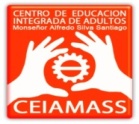 Profesora Roxana BecerraESTUDIOS SOCIALESProfesora Roxana BecerraALUMNOS: 1 ________________________________________________________________________                     2 ________________________________________________________________________CURSO:       2NMF                      Fecha:ALUMNOS: 1 ________________________________________________________________________                     2 ________________________________________________________________________CURSO:       2NMF                      Fecha:Actividad en Clase nº1: 100% Trabajo Laboratorio enlacesActividad en Clase nº1: 100% Trabajo Laboratorio enlacesCONTENIDOS: Módulo I, Unidad I: La conformación del escenario internacional en la segunda mitad del siglo XXAprendizaje en laboratorio: Valora la creación de las Naciones Unidas como producto del esfuerzo internacional por normar las relaciones entre los Estados.ESTUDIOS SOCIALESProfesora Roxana BecerraESTUDIOS SOCIALESProfesora Roxana BecerraALUMNOS: 1 ________________________________________________________________________                     2 ________________________________________________________________________CURSO:       2NMF                      Fecha:ALUMNOS: 1 ________________________________________________________________________                     2 ________________________________________________________________________CURSO:       2NMF                      Fecha:Actividad en Clase nº1: 100% Trabajo LaboratorioActividad en Clase nº1: 100% Trabajo LaboratorioCONTENIDOS: Módulo I, Unidad I: La conformación del escenario internacional en la segunda mitad del siglo XXAprendizaje en laboratorio: Caracteriza la Guerra Fría como un periodo en que el sistema internacional se ordena en dos bloques de poder, uno capitalista y otro socialista